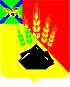 ДУМАМИХАЙЛОВСКОГО МУНИЦИПАЛЬНОГОРАЙОНАР Е Ш Е Н И Е с. Михайловка30.11.2022 г.	                                                                                  № 280Об   утверждении   Положения  о   конкурсе  на замещение вакантной должности муниципальной службы в органах местного самоуправления Михайловского муниципального  районаВ соответствии с Федеральным законом от 06.10.2003 № 131- ФЗ «Об общих принципах организации местного самоуправления в Российской Федерации», Федеральным законом от 02.03.2007  № 25-ФЗ «О муниципальной службе в Российской Федерации», законом Приморского края от 04.06.2007 № 82-КЗ «О муниципальной службе в Приморском крае», руководствуясь Уставом Михайловского муниципального района, Дума Михайловского муниципального района РЕШИЛА:1. Утвердить Положение о конкурсе на замещение вакантной должности муниципальной службы в органах местного самоуправления Михайловского муниципального района(прилагается).2. Признать утратившими силу:1.1. решение Думы Михайловского муниципального района от 26.05.2017 № 190 «Об утверждении Положения о конкурсе на замещение вакантной должности муниципальной службы органах местного самоуправления Михайловского муниципального района»;1.2. решение Думы Михайловского муниципального района от 28.09.2017 № 221 «О внесении изменений  в решение Думы Михайловского муниципального района от 26.05.2017 № 190 «Об утверждении Положения о конкурсе на замещение вакантной должности муниципальной службы в органах местного самоуправления Михайловского муниципального района»;1.3. решение Думы Михайловского муниципального района от 30.05.2019 № 386 «О внесении изменений в решение Думы Михайловского муниципального района от 26.05.2017 № 190 «Об утверждении Положения о конкурсе на замещение вакантной должности муниципальной службы в органах местного самоуправления Михайловского муниципального района».3.  Настоящее решение направить главе района для подписания и официального опубликования. Председатель Думы Михайловскогомуниципального района                                                                 Н.Н.Мельничук   